MAYO  2 0 2 2MAYO  2 0 2 2MAYO  2 0 2 2MAYO  2 0 2 2MAYO  2 0 2 2MAYO  2 0 2 2ActividadObjetivoResultadosAvance %Número de asistentes y/o beneficiadosLugarProtocolos sanitarios permanentes al ingreso del edificioEvitar el ascenso en los contagios de COVID-19 en el Estado de JaliscoEvitar el ascenso en los contagios de COVID-19 en el Estado de Jalisco100%100%Casa de la CulturaExposición de Baile por parte de las alumnas y alumnos del Taller de Folclor de Casa de la CulturaCelebrando el Día de las MadresDía 11 de mayo 2022Fomentar el arte de la Danza Folclórica en el municipioConcluimos con maravillosas presentaciones, que reforzó la relación entre madre e hijas y forjamos la convivencia entre los asistentes celebrando el día de las madres 100%20Casa de la CulturaExposición de Baile por parte de las alumnas del Taller de Ballet Clásico de Casa de la CulturaCelebrando el Día de las MadresDía 12 de mayo 2022Fomentar el arte del Ballet Clásico en el municipioConcluimos con maravillosas presentaciones, que reforzó la relación entre madre e hijas y forjamos la convivencia entre los asistentes celebrando el día de las madres100%54Casa de la CulturaPresentación del taller de canto y el mariachi tradicional de Casa de la CulturaDía 11 de mayo 2022Seguir impulsando al talento municipal con más presentaciones similares de los talleres de cas de la culturaUna vez más se presentaron los talleres de canto y mariachi en distintos lugares para difundir nuestras raíces a través de la música y afianzar más presentaciones100%350Ambos eventosValle de Juárez y Escuela Especial Helen KellerTraslado del material en bodega de cultura a la escuela Mártires del Río Blanco para su almacenajeDía 18 de mayo 2022Generar un orden en los materiales culturales y designarles un lugar fijo para su uso en los diferentes eventos que se presentenSe trasladó el material perteneciente a la dirección de cultura para tener un orden y limpieza en casa de la cultura100%-Casa de la CulturaVisita del Arquitecto Daniel Efraín Suárez Chavarín, presidente del Consejo Estatal para la Cultura y las Artes (CECA) con la entrega de libros del programa “Inundemos Jalisco de Letras” destinado al fomento a la lectura, en compañía del Secretario Ejecutivo del CECA Axayácatl Esoj Vázquez Torres, para la próxima apertura de la sala de la lectura en al salón Tonalá de Casa de la CulturaDía 20 de mayo 2022Fomentar el hábito de la lectura en cada rincón de JaliscoSe realizó la entrega de hace entrega de un acervo de 200 títulos editados por el consejo, El Colegio de Jalisco y la U de G, que servirán para fomentar la lectura dentro de la casa de la cultura y cuyo uso será completamente gratuito y en un ambiente educativo100%-Casa de la CulturaLa Callejera, evento cultural musical en donde promoveremos la convivencia social desde los espacios públicosDía 26 de mayo 2022Difundir el arte musical a través de proyectos como este, en el cual se va a localidades donde no suele haber eventos similares y tener una tarde de esparcimiento al aire librePese a las inclemencias del clima, se dio un evento lleno de música y baile en donde ya se prevé tener más eventos similares en distintos puntos.100%70Fraccionamiento La AzucenaInauguración de la exposición colectiva: Manifesto Surreal, por parte de Unión TalentoDía 28 de mayo 2022Seguir mostrando el bello arte de la pintura y fotografía en nuestro municipioComprometidos con la difusión del arte y los talentos locales, se realizó dicha exposición en donde se establecieron más proyectos similares alrededor del municipio impulsando a las personas 100%40(Más visitantes de la exposición durante su estancia. De 100 a 200 o más)Casa de la CulturaTalleres fijos de casa de la culturaTodo el mesBrindar talleres gratuitos y/o de poco costo para los niños y niñas del municipioHoy día se recibe a una cantidad bastante considerable de asistentes que buscan aprender algún nuevo arte o disciplina en este recinto cultural100%118 niñ@s(Todos los talleres)MúsicaMariachi tradicionalFolclorDibujo y pinturaInglésBalletCasa de la CulturaRecorridos guiados por Casa de la CulturaDiseminar de la manera más dinámica los conocimientos e historia de nuestro amado recinto culturalNúmero de asistentes: 20Diseminar de la manera más dinámica los conocimientos e historia de nuestro amado recinto culturalNúmero de asistentes: 20100%100%Casa de la CulturaRecorrido guiado en nuestro recinto cultural sobre su historiaPara el grupo de emprendedores de Ballon LatamCasa de la Cultura 31 de mayoDiseminar de la manera más dinámica los conocimientos e historia de nuestro amado recinto culturalNúmero de asistentes: 20Diseminar de la manera más dinámica los conocimientos e historia de nuestro amado recinto culturalNúmero de asistentes: 20100%100%Casa de la CulturaAtención ciudadanaBrindar la mejor atención posible a los visitantes de Casa de la Cultura dotando a los mismos de información sobre trámites, locaciones o algún otro tipo de servicio de gobierno.Brindar la mejor atención posible a los visitantes de Casa de la Cultura dotando a los mismos de información sobre trámites, locaciones o algún otro tipo de servicio de gobierno.100%100%Casa de la CulturaMantenimiento general de Casa de la CulturaTener en óptimas condiciones Casa de la Cultura.*Actividades permanentes*Limpieza general en azoteas y patios, poda de árboles y césped. Constantemente se está regando y abonando la vegetación del recinto, así como un mantenimiento genérico en el edificio. Organización de los salones y materiales existentes.[ Salones de clases]100%100%Casa de la Cultura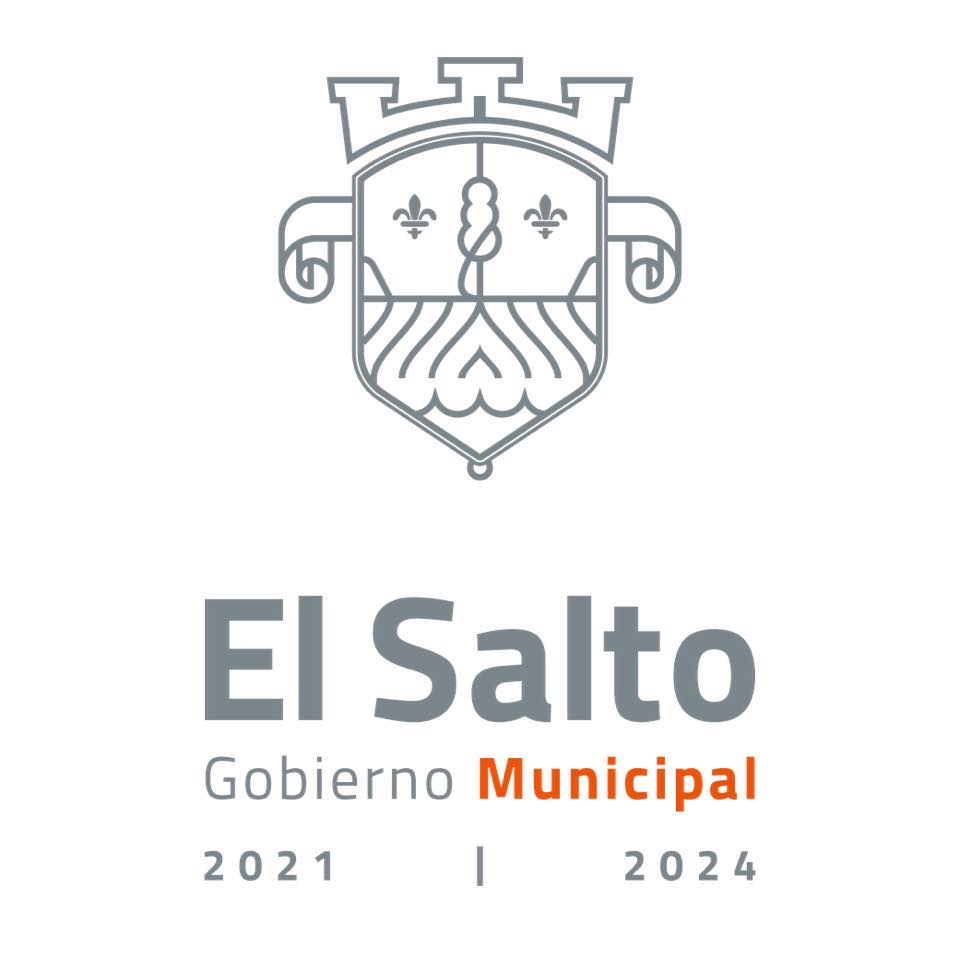 